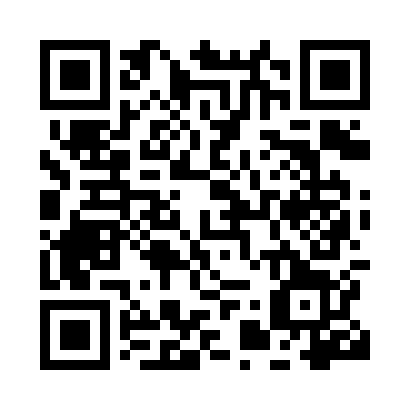 Prayer times for Dorne, BelgiumMon 1 Apr 2024 - Tue 30 Apr 2024High Latitude Method: Angle Based RulePrayer Calculation Method: Muslim World LeagueAsar Calculation Method: ShafiPrayer times provided by https://www.salahtimes.comDateDayFajrSunriseDhuhrAsrMaghribIsha1Mon5:157:121:415:158:1110:012Tue5:127:101:415:158:1310:033Wed5:107:081:415:168:1410:054Thu5:077:061:405:178:1610:085Fri5:047:041:405:188:1810:106Sat5:017:011:405:198:1910:127Sun4:586:591:395:208:2110:148Mon4:556:571:395:208:2210:169Tue4:526:551:395:218:2410:1910Wed4:506:531:395:228:2610:2111Thu4:476:501:385:238:2710:2312Fri4:446:481:385:248:2910:2613Sat4:416:461:385:248:3110:2814Sun4:386:441:385:258:3210:3115Mon4:356:421:375:268:3410:3316Tue4:326:401:375:278:3610:3517Wed4:296:381:375:278:3710:3818Thu4:266:361:375:288:3910:4019Fri4:226:331:375:298:4110:4320Sat4:196:311:365:308:4210:4621Sun4:166:291:365:308:4410:4822Mon4:136:271:365:318:4510:5123Tue4:106:251:365:328:4710:5324Wed4:076:231:365:328:4910:5625Thu4:036:211:355:338:5010:5926Fri4:006:191:355:348:5211:0227Sat3:576:181:355:348:5411:0428Sun3:546:161:355:358:5511:0729Mon3:506:141:355:368:5711:1030Tue3:476:121:355:368:5811:13